Other useful websites:The Royal College of Psychiatrists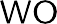 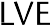 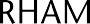 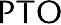 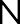 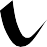 www.rcpsych.ac.uk/healthadvice/atozindex.aspxAdvice from Mind:www.mind.org.uk/information-support/mental-health-a-z/Useful leaflets:www.ntw.nhs.uk/pic/selfhelp/Health A-Z at:www.nhs.ukFree meditation exercises:http://franticworld.com/free-meditations- from-mindfulness/Your University at your sideMental Health and Wellbeing at the University of Wolverhampton:provide free and confidential individual counsellingoffer non-judgemental support and understandingare professionally trainedare experienced in dealing with a wide range of problemshouse sharingHow to get along with your housematesCounselling can: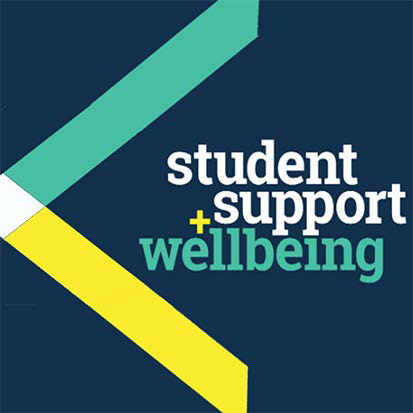 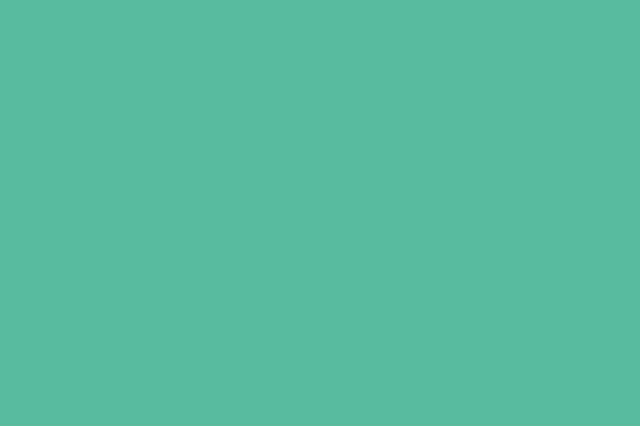 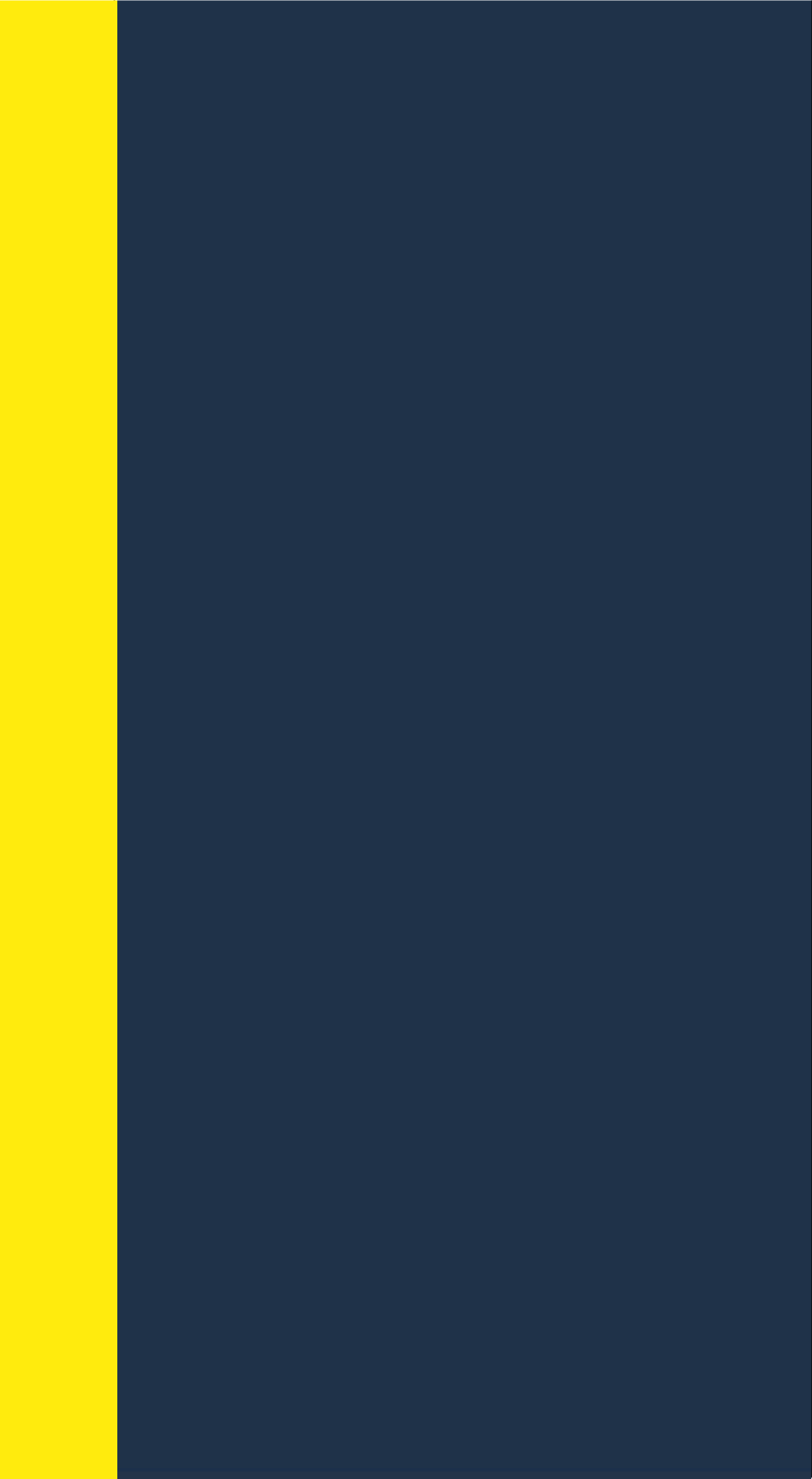 help you to develop your strengthsoffer you the chance to focus on and understand your difficultiesenable you to make positive decisions and changeshelp you to develop the skills and resources to copehelp prevent small problems from becoming bigge.rGet in touchYou can make an appointment to see a counsellor by filling out the Contact Us form at www.wlv.ac.uk/SSW, alternatively, you can come along to one of our drop-in services. For more information go to the web address above and click on the Mental Health and Wellbeing option. From here you will find a wealth of useful information and self-help tools as well as our Drop-ins and Group activities.University Mental Health & WellbeingIntroduction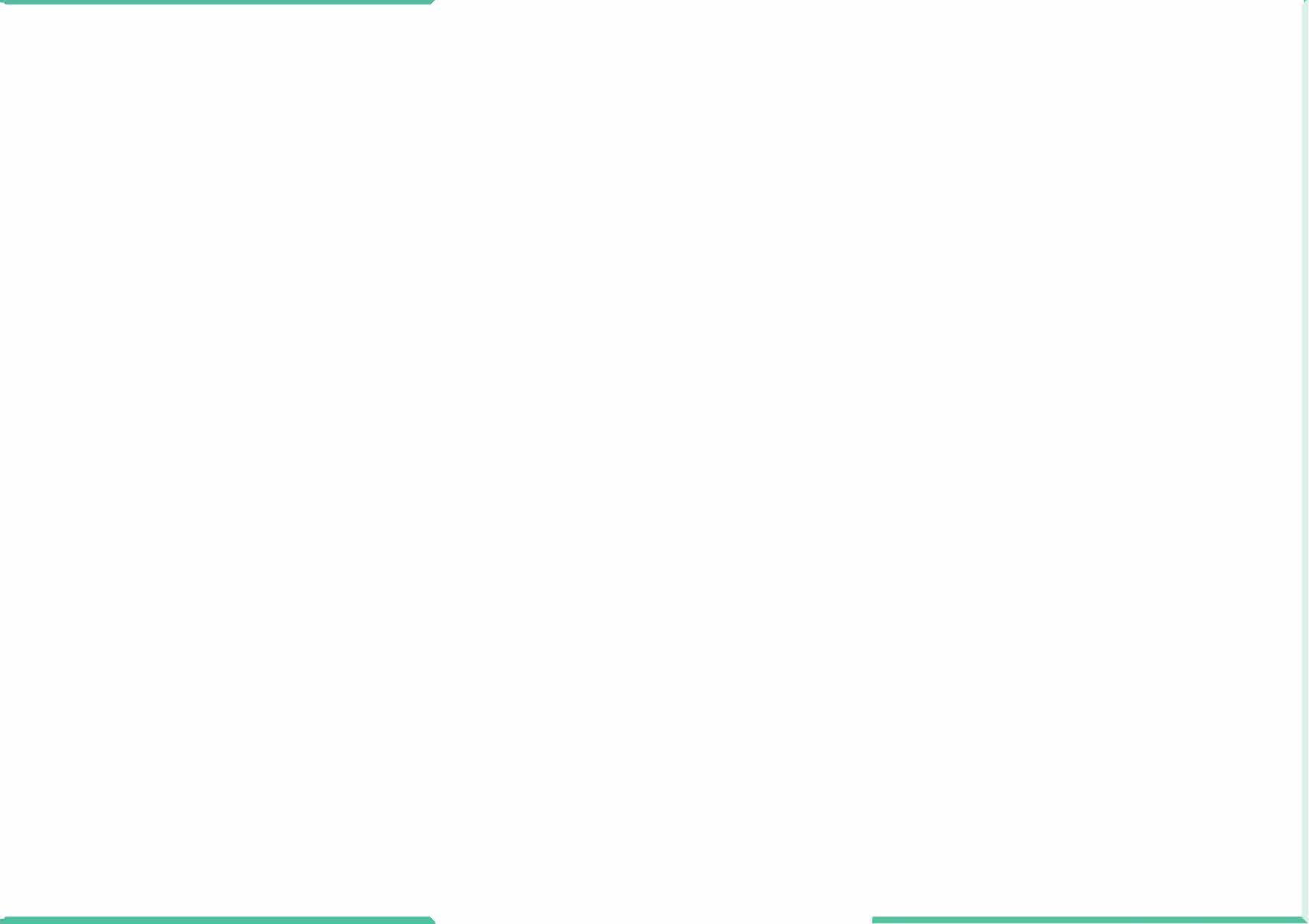 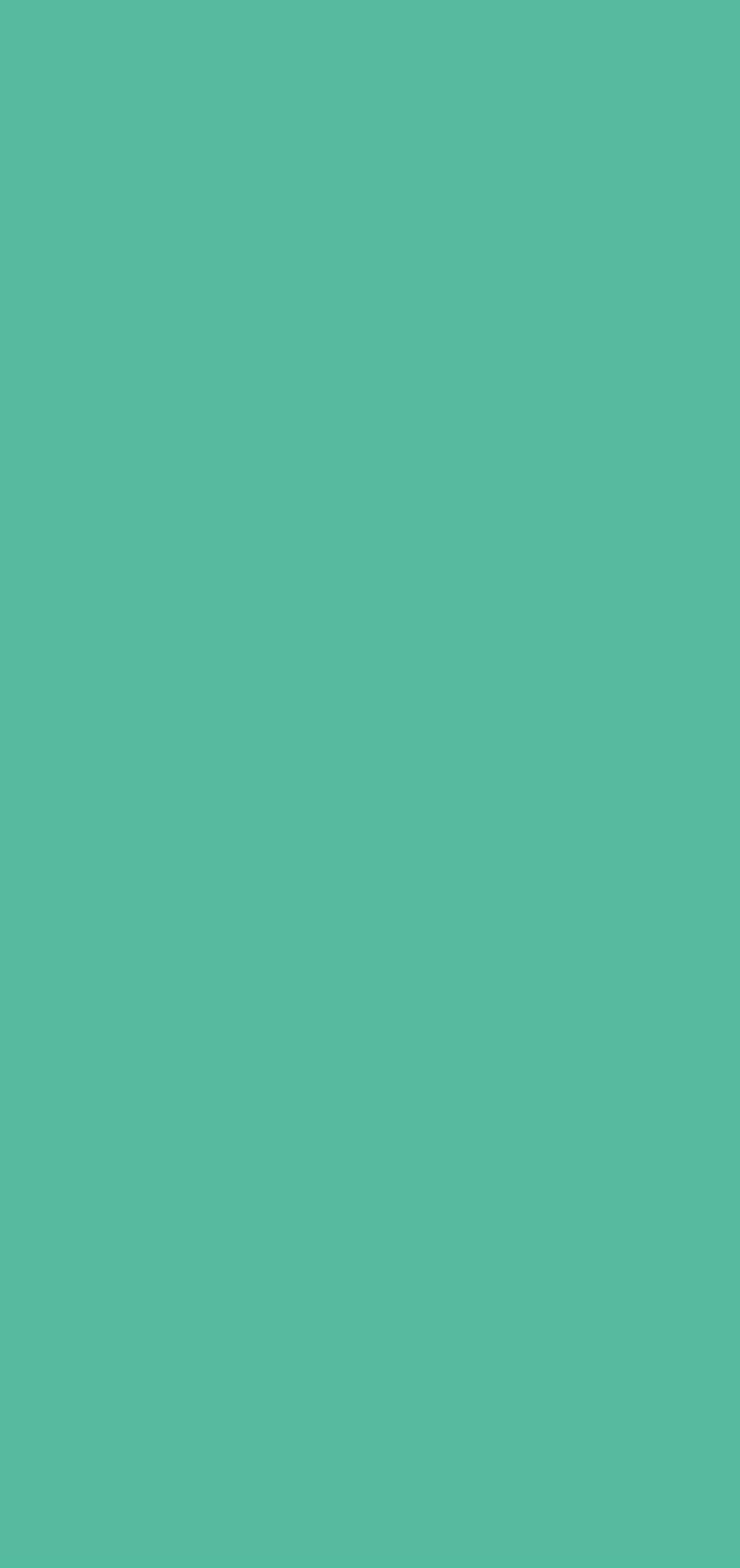 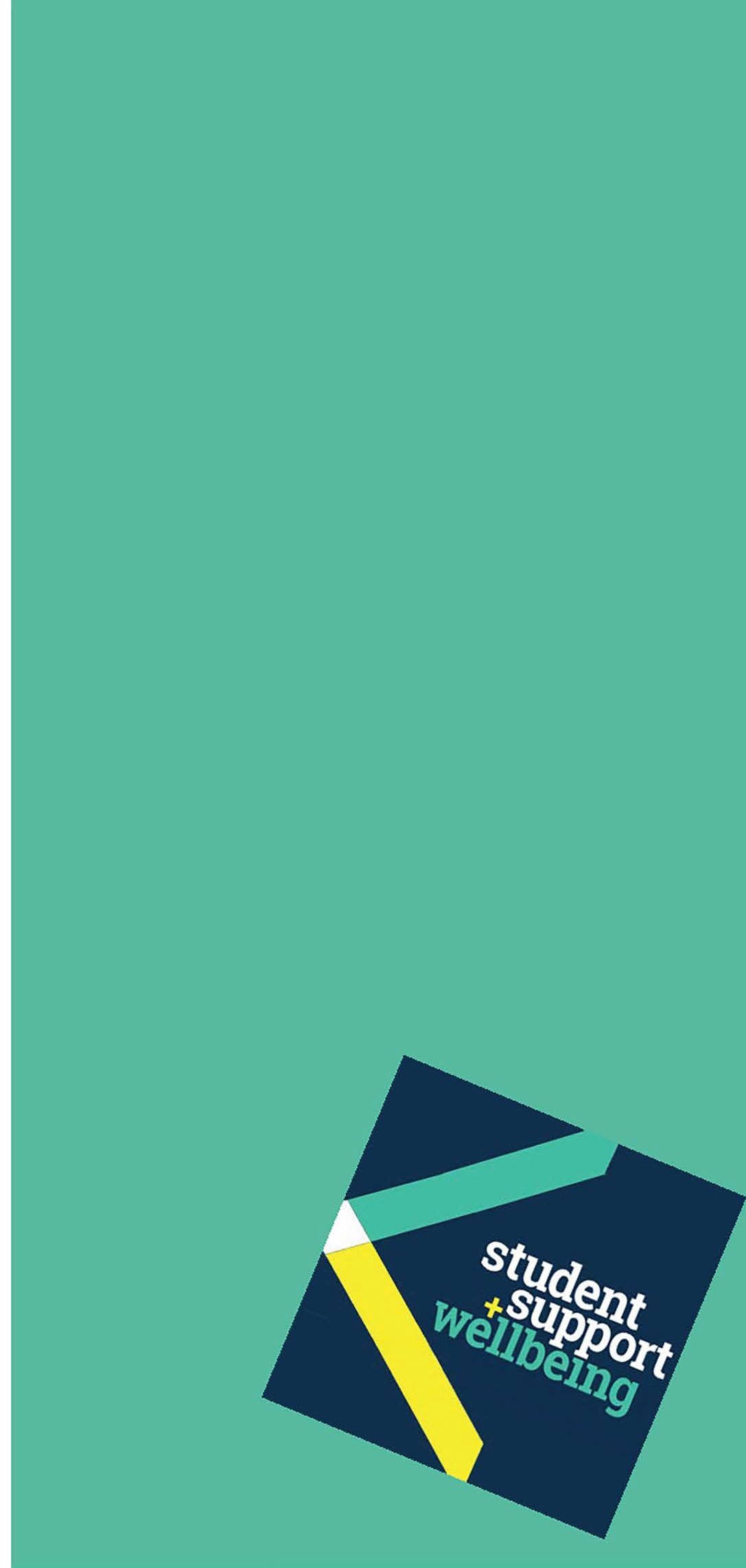 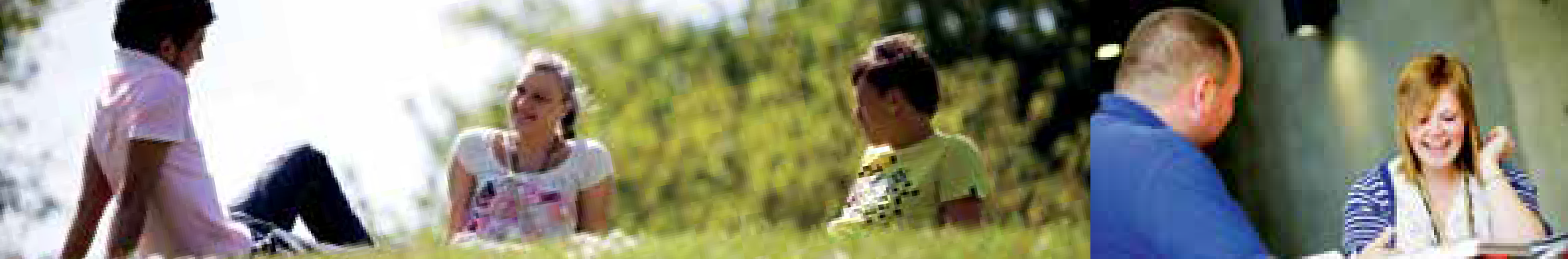 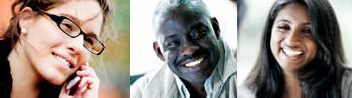 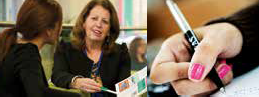 Given that we spend our entire lives in different kinds of relationships with people, it’s not surprising that most of us will experience problems with relationships at some point.Getting along with housemates, for example, can be stressful and difficult at times.What causes difficulties with housemates? We are each unique individuals with differing ideas and interests. We have come from different backgrounds with different ideas as to how to do things and live together. Problems can arise when a person believes their ideas to be the only right ones or shows insufficient consideration for the needs of others. Misunderstandings may further complicate matters.How can difficulties be prevented?Avoid difficulties by discussing and agreeing some guidelines together at the outset, for example, the division of household chores and bills and what are appropriate noise levels late at night or early in the morning. This will require compromises on everyone’s part and some acceptance of and respect for difference.Establishing a shared understanding of how you will be together, provides a reference point to return to in the event of people moving away from what has been agreed.This can help in developing a greater acceptance of one another. You may not end up liking each other but can still respect one another and live together.What to do when difficulties are present?Many of us avoid conflict hoping that it will go away. If we don’t acknowledge and express our feelings, however, there’s a cost to ourselves and also to the quality of the relationship.You might like to look at:www.getselfhelp.co.uk/esteem.htmOther leaflets in this series: Confidence and Self-esteem; Working in GroupsPeople you might want to contact:Your Residential Services Assistant (RA) or Residential Services, tel:City Campus 01902 321268,Walsall 01902 518 961Telford Campus 01902 323 900The Students’ Union Advice and Support Centre on tel: 01902 322038Your doctorNHS 111 – tel: 111The Samaritans – tel: 08457 90 90 90 or visit:www.samaritans.org.ukHidden Hurt: domestic abuse information – visit: www. hiddenhurt.co.ukWomen’s Aid – 24 hour Domestic Violence Helpline – tel: 0808 2000 247 or visit: www.womensaid.org.ukRefuge: provides aid and refuge to women and children – tel: 0808 2000 247 or visit:www.refuge.org.ukSurvivors UK: help for men who have been sexually abused or raped – tel: 0845 122 1201 or visit: www.survivorsuk.orgMen’s Advice Line: help for men in abusive relationships – tel: 0808 801 0327 or visit: www.mensadviceline.org.uk